Faith Lutheran Church – OCTOBER 2020SundayMondayTuesdayWednesdayThursdayFridaySaturday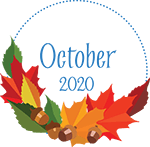 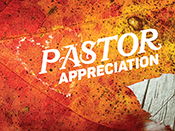 1) 9-3p Fellowship/Sew             Day3p ChristCare2)6:30pWedding Rehearsal 3)   5:30pWedding – Marissa Bolen/Colton Northrup4)  Worship5)7p FLCW Bd. Meeting6)6p Card Ministry7)6:30p Bell Choir7:30p Senior Choir8)  3p ChristCare7p Music Worship Mtg.9)10)9:15a ChristCare11)  Worship 12) 6:30p Parish Ed7:30p Evangelism13) 14)6:30p Bell Choir7:30p Senior Choir15) 9-3p Fellowship/Sew               Day3p ChristCare16)17)9:15a ChristCare18)WorshipNEWSLETTER ARTICLES DUE19)20)2p Ruth Circle7p Executive Council7:30p Church Council21)6:30p Bell Choir7:30p Senior Choir22)  3p ChristCare23)24)9:15a ChristCare25) REFORMATION SUNDAYWorship - Confirmation26)27)7p Esther Circle28)6:30p Bell Choir7:30p Senior Choir29)3p ChristCare30)31)9:15a ChristCare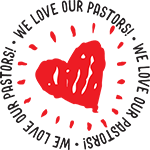 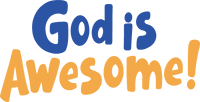 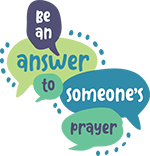 